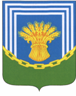                                                      АДМИНИСТРАЦИЯ                           РЕДУТОВСКОГО СЕЛЬСКОГО ПОСЕЛЕНИЯ                          ЧЕСМЕНСКОГО МУНИЦИПАЛЬНОГО РАЙОНА                                              ЧЕЛЯБИНСКОЙ ОБЛАСТИ_____________________________________________________________________________ПОСТАНОВЛЕНИЕот 20.01.2018 г.                                                                                           № 25                                                                                                   п. РедутовоО создании системы оповещении и информировании населения Редутовского сельского поселения при угрозе и возникновении чрезвычайных ситуаций.Во исполнение Федеральных законов от 06.10.2003 г. № 131-ФЗ 
«Об общих принципах организации местного самоуправления в Российской Федерации», Постановление Правительства Российской Федерации № 794 от 30.12.2003г., г. № 68-ФЗ от 21.12.1994 «О защите населения и территорий от чрезвычайных ситуаций природного и техногенного характера», от 21.12.1994 г. № 69-ФЗ «О пожарной безопасности», в целях поддержания в состоянии постоянной готовности к использованию системы оповещения населения об угрозе и возникновении чрезвычайных ситуаций.ПОСТАНОВЛЯЕТ:1. Утвердить Положение о системе оповещения и информировании населенияРедутовского сельского поселения об угрозе возникновения или возникновении чрезвычайных ситуаций согласно приложению. 2. Рекомендовать руководителям организаций, учреждений, имеющих средства оповещения и информирования населения:обеспечить поддержание в постоянной готовности к действию систем оповещения и информирования населения при угрозе и возникновении чрезвычайных ситуаций на территории Редутовского сельского поселения, а также их сохранность;не допускать случаи несанкционированного запуска систем оповещения и информирования населения на подведомственной территории.3. Настоящее постановление подлежит обнародованию.4. Контроль за исполнением настоящего постановления оставляю за собой.Глава Редутовскогосельского поселения:                                                                            С.Р.Башаков. Приложение к постановлению Главы            Редутовского сельского поселенияот 20.01. 2018г. № 25ПОЛОЖЕНИЕ о системе оповещения и информировании населения Редутовского сельского поселения об угрозе возникновения или возникновении чрезвычайных ситуаций1. Общие положения1.1. Настоящее Положение об оповещении и информировании населения Редутовского сельского поселения(далее – МО) при угрозе и возникновении чрезвычайных ситуациях (далее - ЧС) определяет порядок, организацию, структуру, задачи, порядок создания, функционирования, совершенствования (реконструкцию) и поддержание в постоянной готовности к действию системы оповещения и информирован населения о прогнозируемых и произошедших ЧС на территории МО. 1.2. Положение разработано в целях реализации и в соответствии 
с федеральными законами от 21.12.1994г. № 68-ФЗ «О защите населения и территорий от чрезвычайных ситуаций природного и техногенного характера», от 12.02.1998г. № 28-ФЗ «О гражданской обороне», от 07.07.2003г. № 126-ФЗ «О связи», от 06.10.2003г. № 131-ФЗ «Об общих принципах организации местного самоуправления в Российской Федерации», от 21.12.1994 г. № 69-ФЗ «О пожарной безопасности», от 22.07.2008г. № 123 «Технический регламент о требованиях пожарной безопасности», постановлениями Правительства РФ, от 01.03.1993г. № 178 «О создании локальных систем оповещения в районах размещения потенциально опасных объектов», постановлением Правительства Российской Федерации от 30.12.2003г. № 794 «О единой государственной системе предупреждения и ликвидации чрезвычайных ситуаций», от 31.12.2004г. № 895 «Об утверждении положения о приоритетном использовании, а также приостановлении или ограничении использования любых сетей связи и средств связи во время чрезвычайных ситуаций природного и техногенного характера», распоряжением Правительства Российской Федерации от 25.10.2003г. № 1544-р «О мерах по обеспечению своевременного оповещения населения об угрозе возникновения или о возникновении чрезвычайных ситуаций в мирное и в военное время», приказами МЧС России от 31.12.2010г. № 714 «О внесение изменений в положении об организации и ведении гражданской обороны в министерстве Российской Федерации по делам гражданской обороны, ЧС и ликвидации последствий стихийных бедствий, утвержденные приказом МЧС России 17.12.2008г. № 783», от 29.06.2006г. № 386 «Об утверждении административного регламента Министерства РФ по делам гражданской обороны, ЧС и ликвидации последствий стихийных бедствий по исполнению государственной функции по организации информирования населения через средства массовой информации и по иным каналам о прогнозируемых и возникших ЧС и пожарах, мерах об обеспечении безопасности населении территории, приёмах и способах зашиты, а также пропаганде в области гражданской обороны, защиты населений и территорий о ЧС, обеспечение пожарной безопасности и безопасности людей на водных объектах», приказом МЧС России, Министерство информационных технологий и связи РФ, Министерство культуры и массовых коммуникаций РФ, от 25.07.2006г. № 422/90/376 «Об утверждении Положения о системах оповещения населения».1.3. Система оповещения и информирования населения муниципального образования является составной частью региональной автоматизированной системы централизованного оповещения населения (далее - РАСЦО) и представляет собой организационно-техническое объединение специальных технических средств оповещения, сетей вещания, каналов сети связи общего пользования и ведомственных сетей связи и включает в себя местную систему оповещения, а также локальные системы оповещения и информирования населения в районе размещения потенциально опасных объектов.1.4. Местная система оповещения и информирования населения предназначена для обеспечения своевременного доведения информации и сигналов оповещения до органов управления Редутовского сельского поселения, сил и средств гражданской обороны, населения об опасностях, возникающих при ведении военных действий или вследствие этих действий, а также угрозе возникновения или возникновении чрезвычайных ситуаций.1.5. Локальная система оповещения предназначена для оперативного оповещения и информирования персонала объекта и проживающего в опасной зоне населения.1.6. Руководители потенциально опасных объектов в соответствии с законодательством несут персональную ответственность за создание и поддержание в постоянной готовности к задействованию локальных систем оповещения и информирования населения.1.7. В соответствии с положениями статей 7, 8 и 9 Федерального закона от 12.02.1998г. № 28-ФЗ «О гражданской обороне» создание и поддержание в постоянной готовности к задействованию систем оповещения является составной частью комплекса мероприятий системы оповещения по подготовке и ведению гражданской обороны, предупреждению и ликвидации ЧС, проводимых МО, организациями в пределах своих полномочий. Системы оповещения и информирования населения могут быть задействованы как в мирное, так и в военное время.1.8. Оповещение и информирование населения муниципального образования может осуществляться следующими способами:через централизованные системы оповещения и информирования населения;по каналам эфирного радио;по каналам телевидения;по каналам телефонной связи;посредством Интернет ресурсов, с использованием официального сайта администрации МО и рассылки электронных сообщений;по каналам операторов сотовой связи, в том числе с использованием SMS –сообщений;через терминалы Общероссийской комплексной системы оповещения и информирования населения, в том числе через современные технические средства информирования, расположенных в местах массового пребывания людей;через голосовую систему оповещения и управления эвакуацией людей при пожаре в зданиях и сооружениях учреждений;через громкоговорящую связь машин экстренных служб.II. Основные задачи систем оповещения2.1. Основной задачей местной системы оповещения является доведение сигналов оповещения и экстренной информации до:руководящего состава гражданской обороны и территориального звена Редутовского сельского поселения РСЧС;сил и средств гражданской обороны, территориального звена Редутовского сельского поселения РСЧС, предназначенных и выделяемых (привлекаемых) для предупреждения и ликвидации последствий ЧС;дежурно-диспетчерских служб организаций, эксплуатирующих потенциально опасные производственные объекты;населения, проживающего на территории муниципального образования.2.2. Основной задачей локальных систем оповещения является доведение сигналов оповещения и экстренной информации до:руководящего состава гражданской обороны организации, эксплуатирующей потенциально опасный объект;объектовых аварийно-спасательных формирований и служб;персонала организации, эксплуатирующей опасный производственный объект;дежурно-диспетчерских служб организаций, расположенных в зоне действия локальной системы оповещения;населения, проживающего в зоне действия локальной системы оповещения.III. Порядок использования систем оповещения 
и информирования населения3.1. Организация оповещения и информирования населения при угрозе и возникновении чрезвычайной ситуации возложена на администрацию Редутовского сельского поселения.Решение на приведение в действие местной системы оповещения принимает Глава муниципального образования или лицо, его замещающее.3.2. Глава Редутовского сельского поселения получив информацию или сигнал оповещения от диспетчера ЕДДС, немедленно доводит полученную информацию или сигнал оповещения:3.2.1. До руководства организаций, учреждений муниципального образования, социально значимых объектов и объектов с массовым пребыванием людей для организации информирования населения по имеющимся системам оповещения, старост населенных пунктов.3.3. По сигналу «Внимание! Всем!» немедленно обеспечивается техническая готовность аппаратуры оповещения и средств связи, используемых для оповещения и информирования населения.3.4. Передача информации или сигналов оповещения может 
осуществляться как в автоматизированном, так и в неавтоматизированном режиме.Основной режим - автоматизированный, который обеспечивает циркулярное, групповое или выборочное доведение информации и сигналов оповещения до органов управления территориального звена Редутовского сельского поселение РСЧС, задействованных сил и средств, населения.В неавтоматизированном режиме доведение информации и сигналов оповещения до органов управления, задействованных сил и средств и территориального звена Редутовское сельское поселение РСЧС, населения осуществляется избирательно, выборочным подключением объектов оповещения на время передачи к каналам связи сети связи общего пользования.3.5. Длительность речевой информации, передаваемой населению, не должна превышать 5 (пяти) минут. Допускается 3-кратное повторение передачи речевой информации.3.6. Передача речевой информации должна осуществляться должностными лицами.В исключительных, не терпящих отлагательства случаях, с целью оповещения кратких речевых сообщений допускается передача информации способом прямой передачи или в магнитной записи непосредственно с рабочих мест дежурных (дежурно-диспетчерских) служб органов повседневного управления территориального звена Редутовское сельское поселение РСЧС.3.7. Содержание текстов речевых сообщений для оповещения 
и информирования населения определяет, и заранее готовит на местном уровне – глава муниципального образования, объектовом уровне – руководитель организации, или лицо, уполномоченное на решение задач в области защиты населения и территории от чрезвычайных ситуаций и (или) гражданской обороны.3.8. Распоряжения на задействование систем оповещения отдаются:муниципальной системы оповещения - Главой муниципального образования;локальной системы оповещения - руководителем организации, эксплуатирующей потенциально опасный объект, с последующим информированием в течение 3 минут Главе муниципального образования.объектовой системы оповещения (системы оповещения и управления эвакуации людей при пожаре) - руководителем организации (учреждения).3.9. В соответствии с установленным порядком использования систем оповещения разрабатываются инструкции должностных лиц, ответственных за оповещение и информирование населения, утверждаемые руководителями организаций и согласованные с отделом по делам ГО и ЧС администрации муниципального образования.О неисправностях электросирен руководители объектов обязаны немедленно информировать Главу муниципального образования, а в случае проведения плановых ремонтных и профилактических работ за 24 часа до начала проведения работ с указанием сроков отключения.3.10. Оповещение и информирование населения об угрозе и возникновении ЧС в границах МО осуществляется главой муниципального образования, старостами населенных пунктов с использованием средств телефонной и сотовой связи, автономных звуковых сирен и ретрансляционных громкоговорящих сетей, а также способом подворового обхода граждан.3.11. Информирование населения при угрозе и возникновении ЧС может осуществляться путем рассылки SMS – сообщений по сети операторов сотовой связи.IV. Порядок создания, совершенствования и поддержанияв готовности систем оповещения4.1. Полномочия и функции по созданию, совершенствованию 
и поддержанию местной системы оповещения населения МО в постоянной готовности к действию возложены на администрацию МО.4.2. Сигналы оповещения и информация населению передаются 
органами повседневного управления территориального звена Редутовское сельское поселение РСЧС вне всякой очереди с использованием всех имеющихся в их распоряжении средств связи и оповещения.4.3. В целях поддержания систем оповещения и информирования населения в постоянной готовности администрация МО, руководители организаций осуществляют проведение плановых проверок работоспособности систем оповещения не реже 1 раза в квартал. Внеплановые проверки работоспособности систем оповещения осуществляются согласно действующему законодательству РФ. Результаты проверок оформляются актом.4.4. В целях создания, обеспечения и поддержания в состоянии 
постоянной готовности к использованию систем оповещения и информирования населения администрация МО:осуществляет общее руководство и координацию действий по созданию, совершенствованию (реконструкции) и поддержанию в готовности к действию местной системы оповещения населения МО, планирование и проведение проверок и тренировок систем оповещения;проводит анализ технического состояния систем оповещения и выработку предложений по их совершенствованию (реконструкции);разрабатывает тексты речевых сообщений для оповещения и информирования населения, организует их запись на магнитные носители;организует корректировку списков оповещения руководства администрации муниципального образования, социально значимых объектов и объектов с массовым пребыванием людей, старост населенных пунктов;организует своевременное оповещение и информирование 
населения об угрозе возникновения и возникновении ЧС с использованием 
технических средств оповещения и информирования населения.4.5. В целях обеспечения постоянной готовности систем оповещения 
радиовещательная компания, организации, учреждения, ведомства, имеющие средства оповещения и информирования населения, организуют и осуществляют:подготовку персонала по вопросам оповещения и информирования населения об угрозе возникновения и возникновении ЧС;готовность технических средств вещания к передаче условных сигналов оповещения и речевой информации;осуществляют оповещение и информирование населения с использованием технических средств оповещения по распоряжению главы муниципального образования.4.6. Должностное лицо организации (учреждения), задействованное 
на оповещении и информировании населения обязано подготовить технические средства и провести оповещение и информирование населения:- в рабочее время - до 30 минут (с момента получения распоряжения);- в не рабочее время – до 60-90 минут (с момента получения распоряжения).V. Финансирование системы оповещения и информирования населения5.1. Финансирование создания, совершенствования (реконструкции) 
и эксплуатационно-технического обслуживания систем оповещения 
и информирования населения, в том числе специализированных технических средств оповещения в местах массового пребывания людей, создания 
и содержания запасов мобильных (перевозимых и переносных) технических средств оповещения населения осуществляется в соответствии с законодательством Российской Федерации:местной системы оповещения, запасов мобильных средств связи, содержание прямых телефонных линий связи с органами повседневного управления территориального звена РСЧС, а также телефонных линий связи для доведения информации до организации, учреждения, ведомств в автоматизированном режиме на местном уровне - за счет средств муниципального бюджета;локальных систем оповещения, запасов мобильных средств связи, содержание прямых линий связи для сопряжения локальных систем оповещения с местной системой централизованного оповещения на объектовом уровне - за счет средств организаций.